ΑΙΤΗΣΗΕπώνυμο:…………………………………………Όνομα:……………………………………………..Όνομα Πατέρα:…………………………………Τόπος κατοικίας:……………………………….………………………………………………………....Τ.Κ.:……………………………………………......Α.Φ.Μ.:……………………………………………..Τηλέφωνο:………………………………………..Αριθμός υδρομέτρου*:………………………Αριθμός καρτέλας υδρομέτρου*:……… ……………………………………………………………ΘΕΜΑ:  Ηλεκτρονική αποστολή              ειδοποιητηρίων ύδρευσης* Ο αριθμός υδρομέτρου και ο αριθμός καρτέλας υδρομέτρου αναγράφονται στα ειδοποιητήρια ύδρευσης στα εξής σημεία: ΠΡΟΣΔημοτική Επιχείρηση Ύδρευσης Αποχέτευσης Δήμου Βόρειας ΚυνουρίαςΠαρακαλώ όπως μου αποστείλετε το ειδοποιητήριο ύδρευσης στην παρακάτω ηλεκτρονική διεύθυνση:………………………………………………………………… Επιθυμώ να λαμβάνω τα ειδοποιητήρια ύδρευσης αποκλειστικά μέσω ηλεκτρονικού ταχυδρομείου (email):   Ναι                    ΌχιΗμερομηνία:………………………………..Υπογραφή:…………………………………..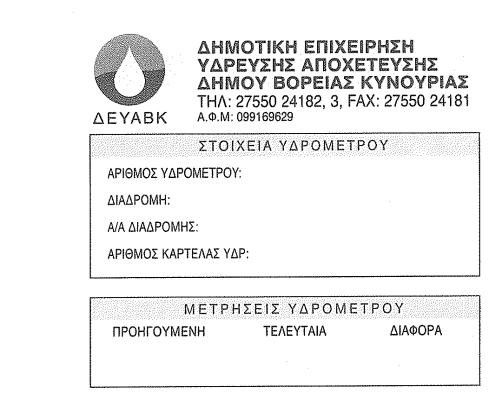 